רציתי לומר תודה גדולה למי שהציעה את הרעיון של הרעשן מהביצת קינדר והכפיות ! שימש אותי מאד והיה פשוט אדיר!!! עבדתי בעזרתו גם על TOM והגדרה- החבאנו בתוך הביתה כל מיני דברים ונתנו רמזים, וגם על הסקת מסקנות (מה כדאי לשים בפנים, מיון לחומרים שמרעישים ולא מרעישים, כמה כדאי לשים בפנים ואיך יכול להיות שכשממלאים לגמרי אז דווקא לא מרעיש...) היה מקסים ומהנה מאד! תודה רבה!! חג שמח לכולם🎉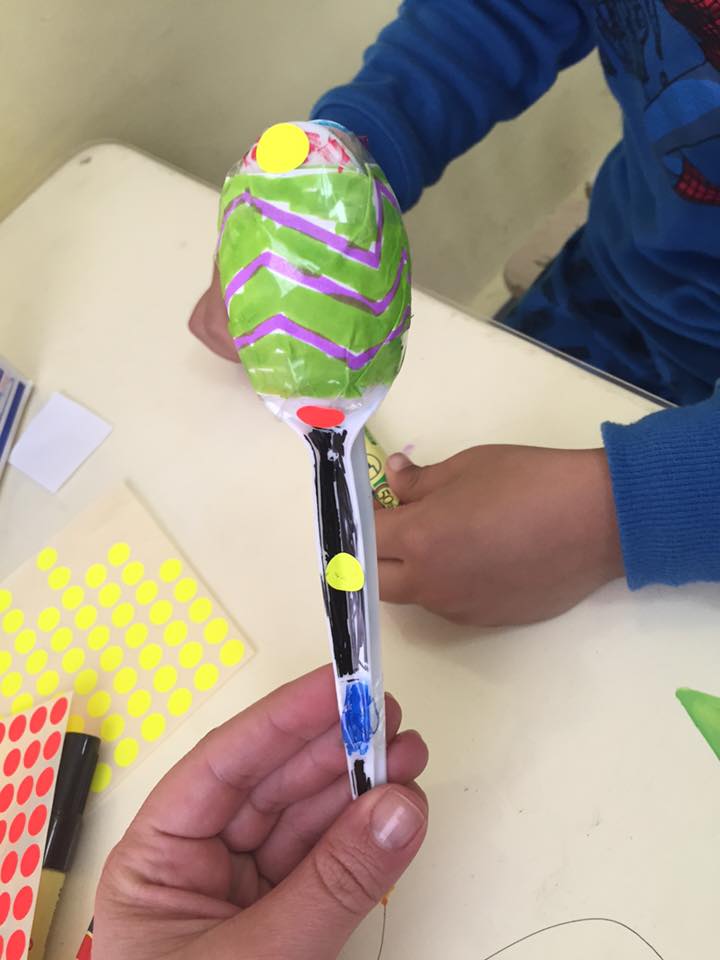 